新 书 推 荐中文书名：《一千个赤裸的陌生人》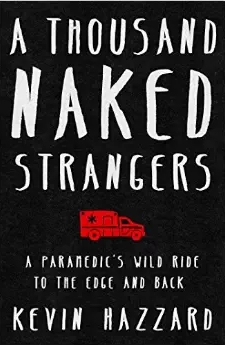 英文书名：A THOUSAND NAKED STRANGERS 作    者：Kevin Hazzard出 版 社：Scribner代理公司：Martell//ANA/Anna Dai出版时间：2017年冬代理地区：中国大陆、台湾页    数：274页审读资料：电子稿	类    型：传记回忆录内容简介：    9·11事件后，这本书的作者凯文·哈扎尔德（Kevin Hazzard）觉得若有所失——自己的生活太过波澜不惊、平淡无奇。他曾是一名失败的销售商，后来成为了当地的一名记者。在厌烦了平淡的生活后，他想要挑战自己，看看自己到底能承受多大的压力和危险。因此，凯文签约加入了急诊医疗培训中心，在二十六岁那年成为了亚特兰大内科急诊中心的一员，并且被分配到了亚特兰大最糟糕的一个区。他的生活从此不同——血腥、暴力以及各种匪夷所思。    最初，凯文因暴力、血腥的医疗现场而感到无比惊恐，这种恐惧过于强大，导致他整夜失眠。但是，只要一清闲下来，凯文就会思考人们遇到突如其来的重大打击后是如何从痛苦中逐步走出来的。工作久了，凯文也开始发现许多事情的真相。灯光昏暗的高速公路上两车相撞、僻静的小巷里常常会有斗殴的伤员……如果胸外心脏按压五次还没有什么反应，那么这个人基本上就没救了……诸如此类。甚至有一些看起来回天乏术的急救情况，凯文居然将生命抢救回来。在急救方面，凯文变得越来越专业，他可以分辨出他的同事们专业技术上的好坏——谁是真正的专家，谁是来打酱油的，谁是急诊室里的“杀手”。    书中有许多让人印象深刻的场景，时时提醒我们生命的脆弱和美好，提醒我们要用微笑面对生活中的困境。《一千个赤裸的陌生人》（A THOUSAND NAKED STRANGERS）讲述了一个人的自我发现之旅，这本书也将是读者们的自我发现之旅。作者简介：    凯文·哈扎尔德（Kevin Hazzard），2004年至2013年间，主要在亚特兰大格雷迪医院从事急救医护方面的工作。后来成为了自由撰稿人，其文章发表在《亚特兰大杂志》（Atlanta Magazine）、《玛丽艾特日报》（Marietta Daily Journal）、《创意休闲》（Creative Loafing）、《过往》（Past）等报刊杂志上。他写过两部小说——《沉睡着的小狗们》（SLEEPING DOGS）以及本书。现在他与家人一起生活在加州的赫尔摩沙海滩。谢谢您的阅读！请将回馈信息发至：戴园园 （Anna Dai）安德鲁﹒纳伯格联合国际有限公司北京代表处
北京市海淀区中关村大街甲59号中国人民大学文化大厦1705室, 邮编：100872
电话：010-82504206传真：010-82504200
Email: Anna@nurnberg.com.cn网址：www.nurnberg.com.cn微博：http://weibo.com/nurnberg豆瓣小站：http://site.douban.com/110577/微信订阅号：ANABJ2002